ПРОЕКТподготовлен на основании постановления администрации Елизовского городского поселения № 355-п от 04.05.2016 года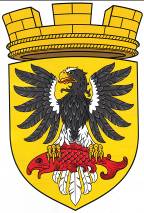 ЕЛИЗОВСКИЙ МУНИЦИПАЛЬНЫЙ РАЙОН«ЕЛИЗОВСКОЕ ГОРОДСКОЕ ПОСЕЛЕНИЕ»Муниципальный нормативный правовой актО внесении изменений в муниципальный нормативный правовой акт «Правила землепользования и застройки Елизовского городского поселения Елизовского района Камчатского края» от 12.09.2011 № 10-НПАПринят Решением Собрания депутатов Елизовского городского поселения  №_____ от __________________     Статья 1. Внести в муниципальный нормативный правовой акт «Правила землепользования и застройки Елизовского городского поселения Елизовского района Камчатского края» от 12.09.2011 № 10-НПА, принятые Решением собрания депутатов Елизовского городского поселения от 07.09.2011 года №126, следующие изменения:В Разделе II карта градостроительного зонирования: установить территориальную зону застройки многоэтажными жилыми домами (Ж 4) по границам земельного участка с кадастровым номером 41:05:0101002:264, расположенного по ул. Артельная в г. Елизово (приложение 1);установить территориальную зону застройки индивидуальными жилыми домами (Ж 1) по границам земельного участка с кадастровым номером 41:05:0101008:196, расположенного по ул. Хабаровская в г. Елизово (приложение 2);установить территориальную зону застройки индивидуальными жилыми домами (Ж 1) по границам формируемого земельного участка, ориентировочной площадью 685 кв.м., расположенного по ул. Магистральная, д. 94, г, Елизово (приложение 3);установить территориальную зону застройки индивидуальными жилыми домами (Ж 1) по границам земельного участка с кадастровым номером 41:05:0101007:1713, расположенного по ул. Магистральная, 230, г. Елизово и смежного с ним формируемого земельного участка, ориентировочной площадью 571 кв.м. (приложение 4);установить территориальную зону сельскохозяйственных угодий (СХЗ 1) по границам ранее учтенного земельного участка с кадастровым номером 41:05:0101089:763 (приложение 5);установить территориальную зону коммерческого, социального и коммунально-бытового назначения (ОДЗ 3) по границам формируемого земельного участка, ориентировочной площадью 2312 кв.м., расположенного по ул. Магистральная в г. Елизово, смежного с земельным участком с кадастровым номером 41:05:0101005:394 (приложение 6);установить территориальную зону общественного назначения (ОДЗ 2) по границам земельных участков с кадастровыми номерами 41:05:0101005:333, 41:05:0101005:407 и 41:05:0101005:1636, расположенных по ул. Инженерная в г. Елизово (приложение 7);установить территориальную зону общественного назначения (ОДЗ 2) по границам земельного участка с кадастровым номером 41:05:0101002:294, расположенного по ул. Первомайская в г. Елизово (приложение 8);установить территориальную зону объектов непищевой промышленности (ПР 1) по границам земельного участка с кадастровым номером 41:05:0101003:322, расположенного по ул. Нагорная, 25А, г. Елизово (приложение 9);установить территориальную зону застройки многоэтажными жилыми домами (Ж 4) по границам четырех земельных участков по ул. Шоссейная г. Елизово, ориентировочной площадью 2827 кв.м., 5803 кв.м., 20438 кв.м. и 34117 кв.м., образуемых путем выдела из земельного участка 41:05:0101006:397 (приложение 10);установить территориальную зону объектов автомобильного транспорта (ТИ 1) по границам формируемого земельного участка, ориентировочной площадью 34813 кв.м., смежного с земельным участком 41:05:0101007:1743 (приложение 11);установить территориальную зону объектов автомобильного транспорта (ТИ 1) по границам земельного участка с кадастровым номером 41:05:0101005:439, расположенного по ул. Магистральная в г. Елизово (приложение 12).      Статья 2.        Настоящий муниципальный нормативный правовой акт вступает в силу после его официального опубликования (обнародования).Глава Елизовскогогородского поселения						           А.А. Шергальдин№ ___ - НПА от «___» _________ 20__ годаПриложение 1 к проекту муниципального нормативного правового акта «О внесении изменений в муниципальный нормативный правовой акт «Правила землепользования и застройки Елизовского городского поселенияЕлизовского района Камчатского края» от 12.09.2011 № 10-НПА»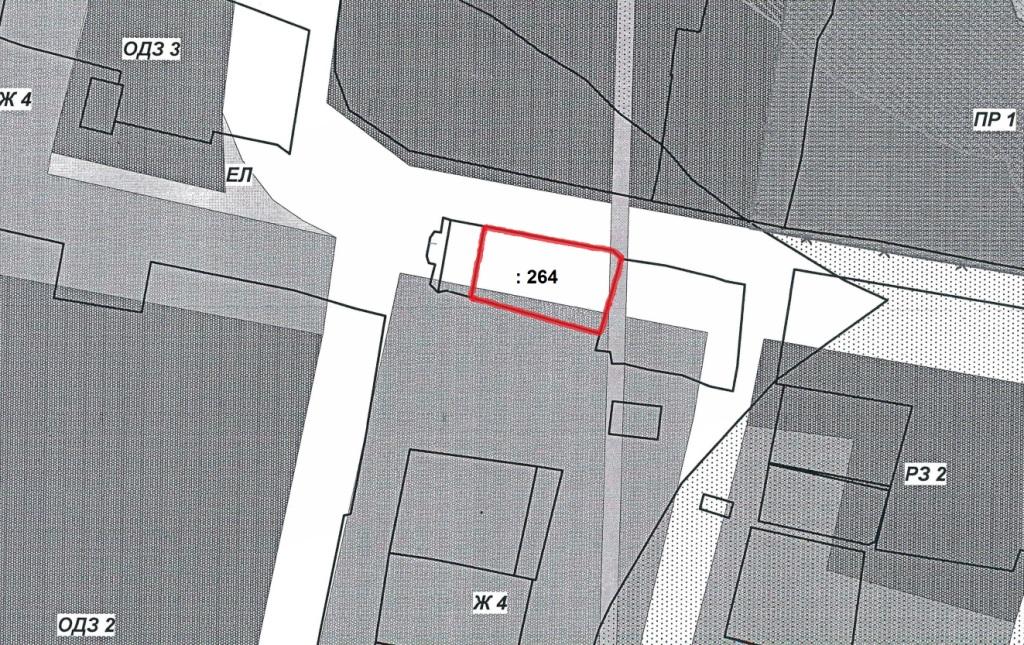 Приложение 2 к проекту муниципального нормативного правового акта «О внесении изменений в муниципальный нормативный правовой акт «Правила землепользования и застройки Елизовского городского поселенияЕлизовского района Камчатского края» от 12.09.2011 № 10-НПА»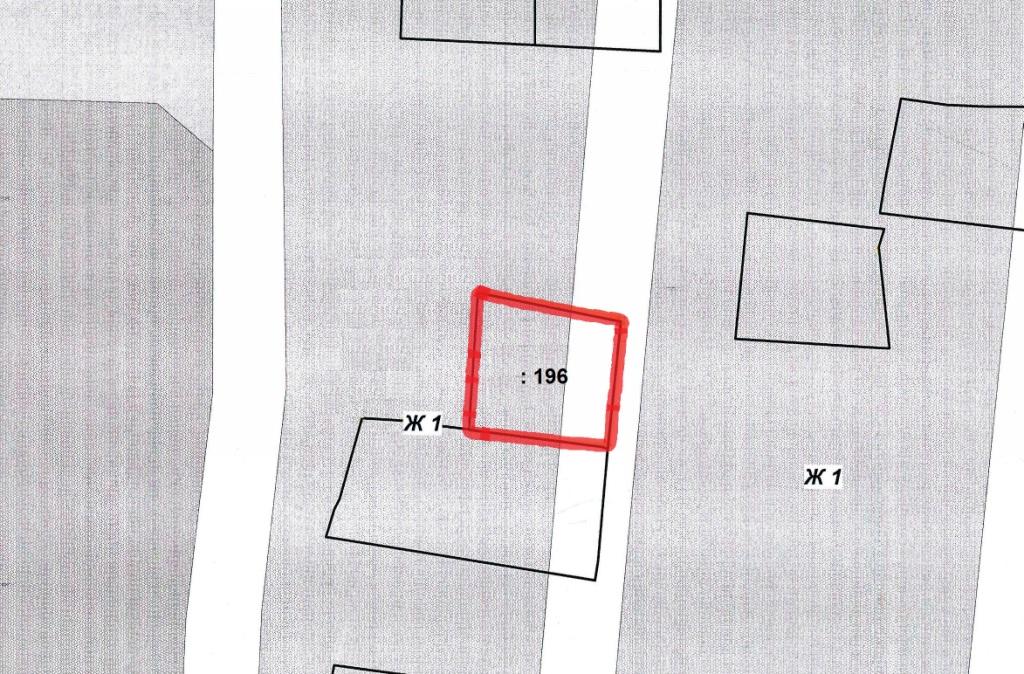 Приложение 3 к проекту муниципального нормативного правового акта «О внесении изменений в муниципальный нормативный правовой акт «Правила землепользования и застройки Елизовского городского поселенияЕлизовского района Камчатского края» от 12.09.2011 № 10-НПА»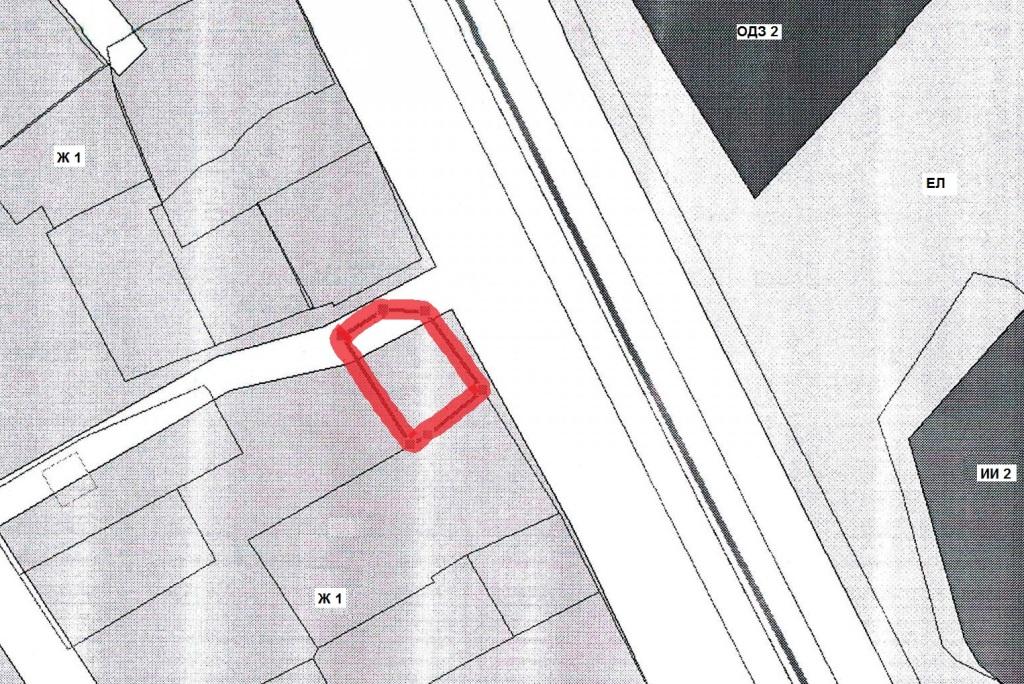 Геодезические данные формируемого земельного участка:Приложение 4 к проекту муниципального нормативного правового акта «О внесении изменений в муниципальный нормативный правовой акт «Правила землепользования и застройки Елизовского городского поселенияЕлизовского района Камчатского края» от 12.09.2011 № 10-НПА»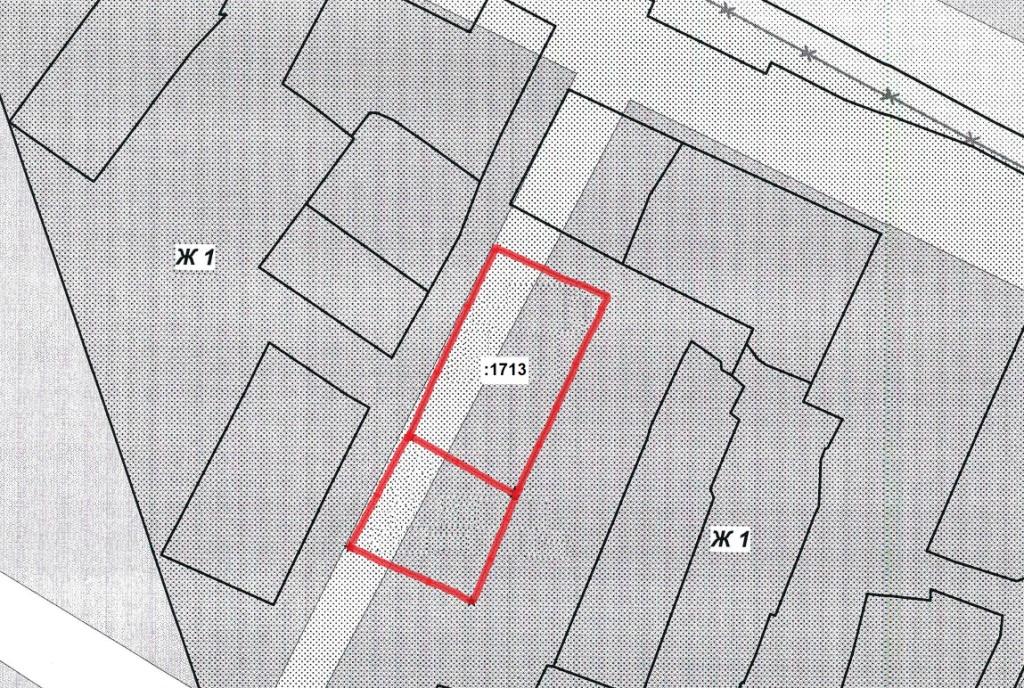 Геодезические данные формируемого земельного участка:Приложение 5 к проекту муниципального нормативного правового акта «О внесении изменений в муниципальный нормативный правовой акт «Правила землепользования и застройки Елизовского городского поселенияЕлизовского района Камчатского края» от 12.09.2011 № 10-НПА»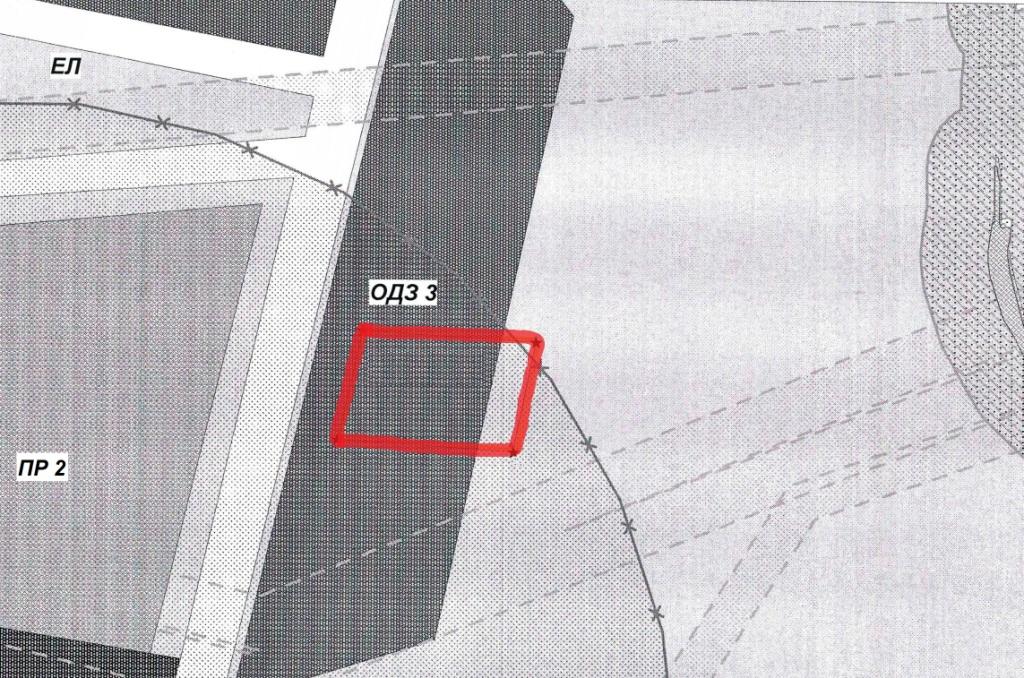 Геодезические данные ранее учтенного земельного участка 41:05:0101089:763:Приложение 6 к проекту муниципального нормативного правового акта «О внесении изменений в муниципальный нормативный правовой акт «Правила землепользования и застройки Елизовского городского поселенияЕлизовского района Камчатского края» от 12.09.2011 № 10-НПА»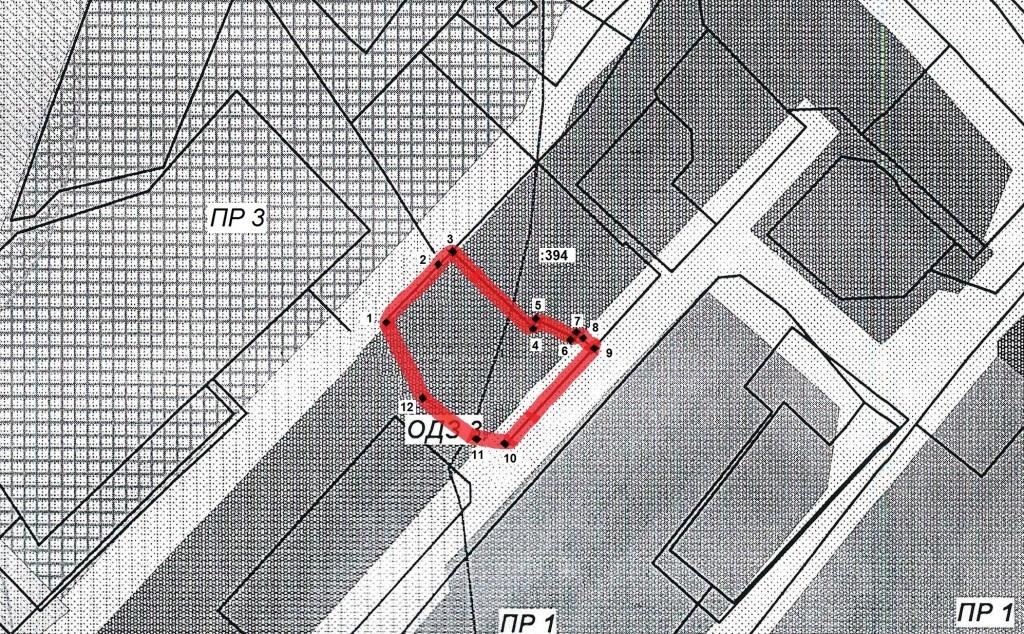 Геодезические данные формируемого земельного участка:Приложение 7 к проекту муниципального нормативного правового акта «О внесении изменений в муниципальный нормативный правовой акт «Правила землепользования и застройки Елизовского городского поселенияЕлизовского района Камчатского края» от 12.09.2011 № 10-НПА»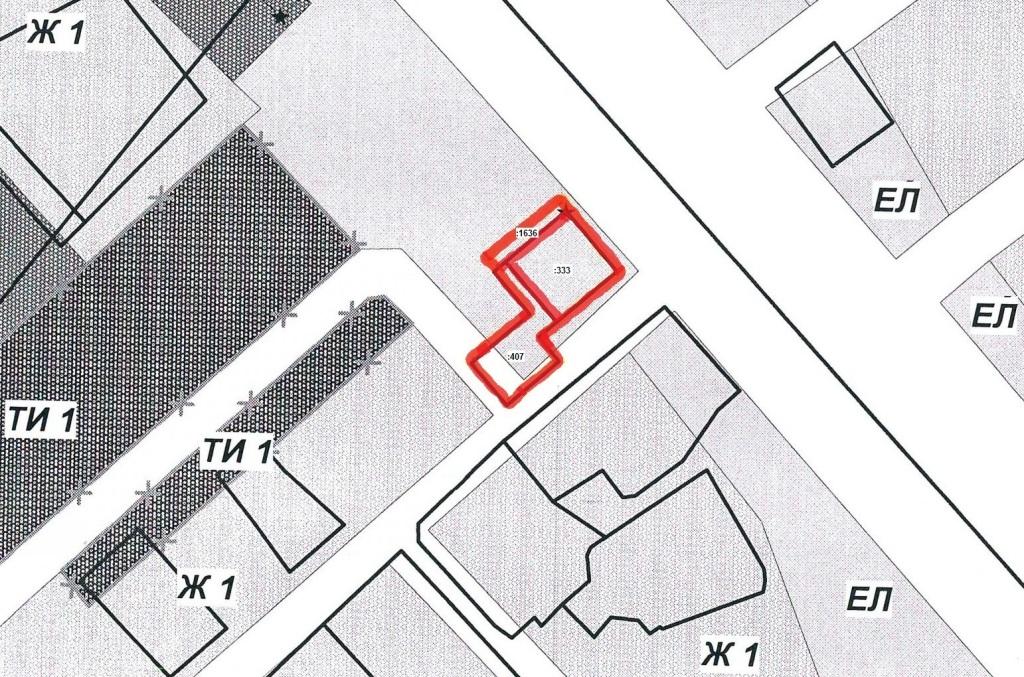 Приложение 8 к проекту муниципального нормативного правового акта «О внесении изменений в муниципальный нормативный правовой акт «Правила землепользования и застройки Елизовского городского поселенияЕлизовского района Камчатского края» от 12.09.2011 № 10-НПА»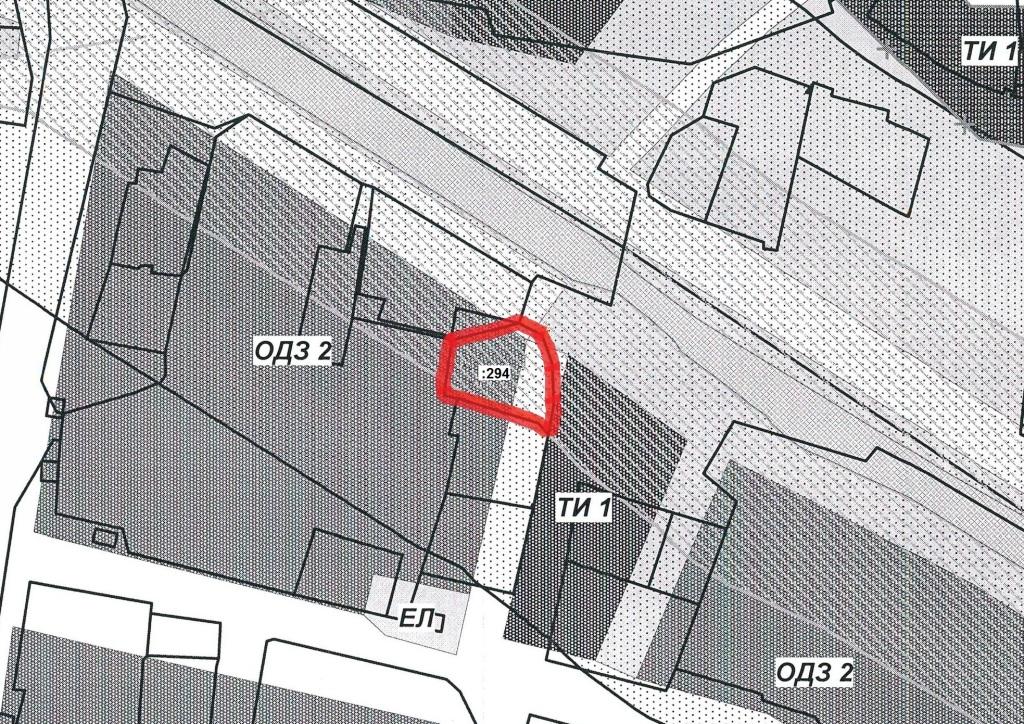 Приложение 9 к проекту муниципального нормативного правового акта «О внесении изменений в муниципальный нормативный правовой акт «Правила землепользования и застройки Елизовского городского поселенияЕлизовского района Камчатского края» от 12.09.2011 № 10-НПА»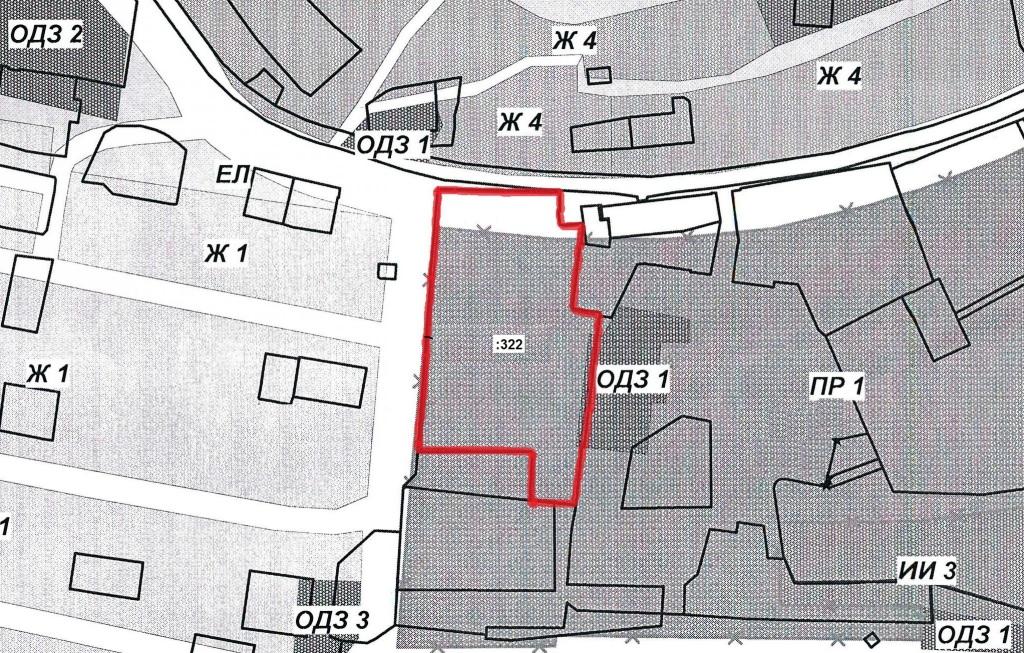 Приложение 10 к проекту муниципального нормативного правового акта «О внесении изменений в муниципальный нормативный правовой акт «Правила землепользования и застройки Елизовского городского поселенияЕлизовского района Камчатского края» от 12.09.2011 № 10-НПА»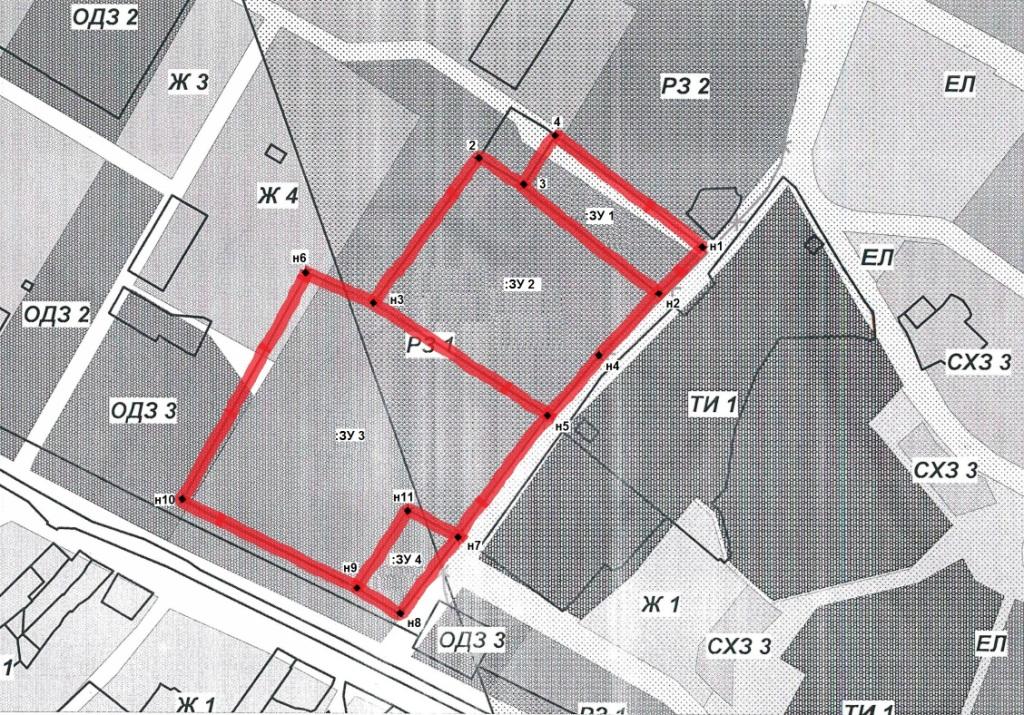 Геодезические данные формируемых земельных участков:Приложение 11 к проекту муниципального нормативного правового акта «О внесении изменений в муниципальный нормативный правовой акт «Правила землепользования и застройки Елизовского городского поселенияЕлизовского района Камчатского края» от 12.09.2011 № 10-НПА»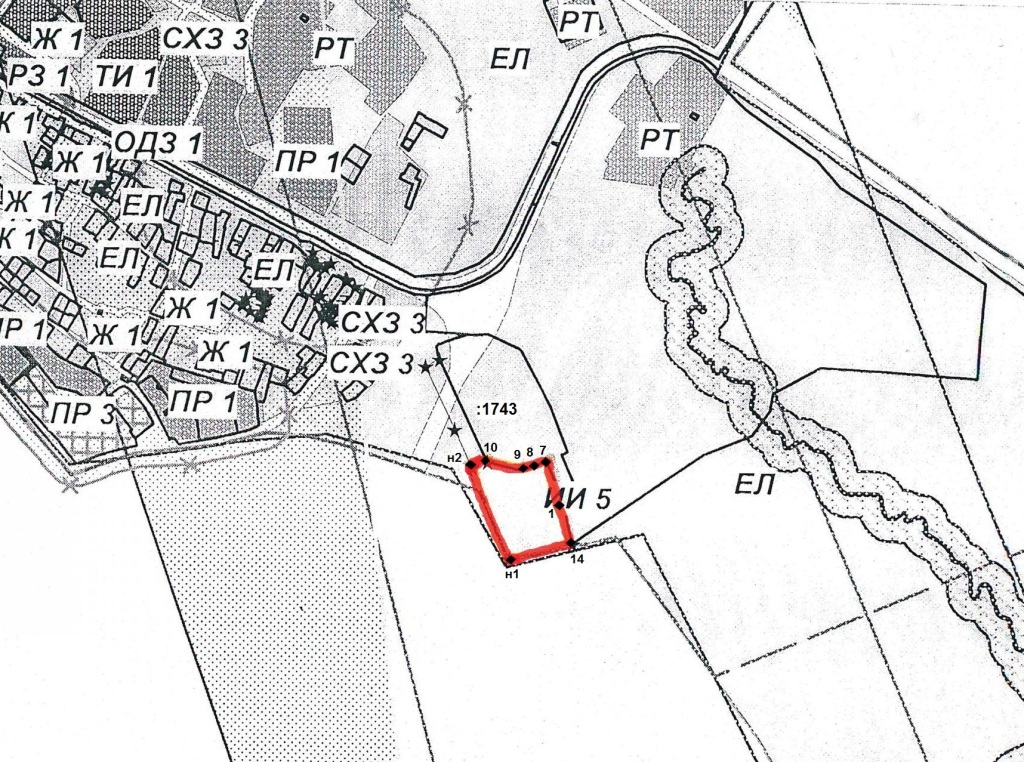 Геодезические данные формируемого земельного участка:Приложение 12 к проекту муниципального нормативного правового акта «О внесении изменений в муниципальный нормативный правовой акт «Правила землепользования и застройки Елизовского городского поселенияЕлизовского района Камчатского края» от 12.09.2011 № 10-НПА»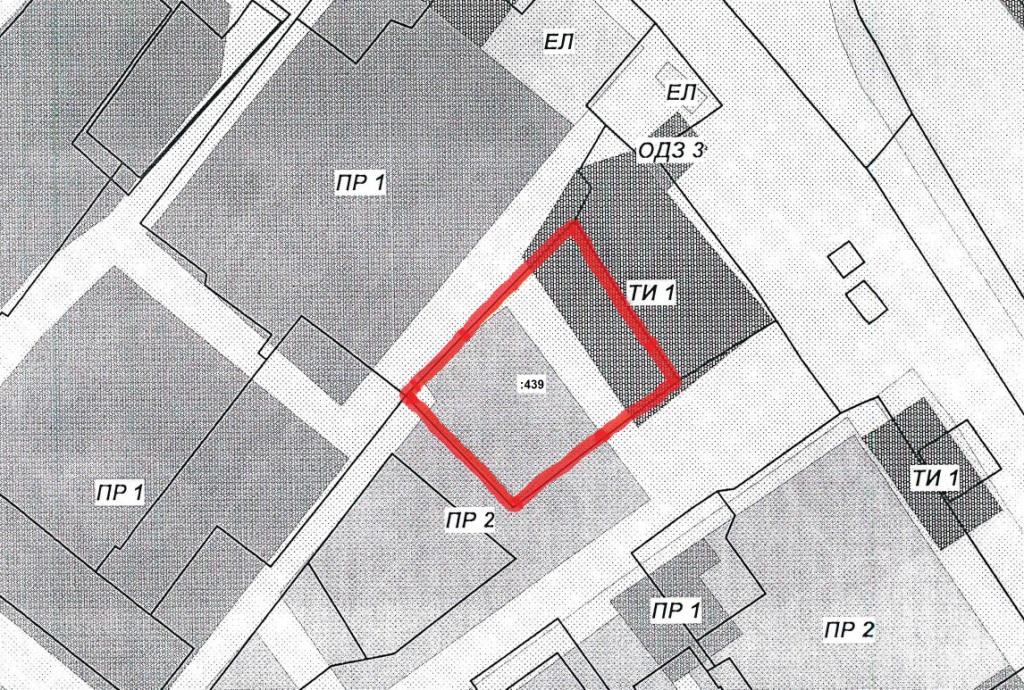 №точкиКоординаты (МСК 41)Координаты (МСК 41)№точкиХ (м)Y (м)1575503,111397654,272575502,911397665,043575482,851397679,924575471,191397665,885575468,621397661,596575496,471397643,91S = 685 кв.м.№точкиКоординаты (МСК 41)Координаты (МСК 41)№точкиХ (м)Y (м)S =            кв.м.№точкиКоординаты (МСК 41)Координаты (МСК 41)№точкиХ (м)Y (м)1572915,441393186,572572907,841393316,043572824,611393299,254572832,341393167,49S = 11000 кв.м.№точкиКоординаты (МСК 41)Координаты (МСК 41)№точкиХ (м)Y (м)157792713954252577945139544235779491395446457792413954725577926139547465779201395485757792213954868577920139548895779171395492105778831395461115778831395454125778991395437S = 2312 кв.м.№точкиКоординаты ЗУ 1 (МСК 41):Координаты ЗУ 1 (МСК 41):№точкиКоординаты ЗУ 2 (МСК 41):Координаты ЗУ 2 (МСК 41):№точкиХ (м)Y (м)№точкиХ (м)Y (м)35746361398829н357454813987184574672139885225746561398796н1574590139896035746361398829н25745571398928н25745571398928S = 5803 кв.м.н45745101398885н55744651398848S = 20438кв.м.№точкиКоординаты ЗУ 3 (МСК 41):Координаты ЗУ 3 (МСК 41):№точкиКоординаты ЗУ 4 (МСК 41):Координаты ЗУ 4 (МСК 41):№точкиХ (м)Y (м)№точкиХ (м)Y (м)н65745701398668н95743361398705н35745481398718н115743941398743н55744651398848н75743741398781н75743741398781н85743171398737н85743941398743S = 2827 кв.м.н95743361398705н105744021398578S = 34117 кв.м.№точкиКоординаты (МСК 41)Координаты (МСК 41)№точкиХ (м)Y (м)10573395139989995733771399857857338714000027573153139995215732131400092145733221400066н15734001400032н25733771399980S = 34813 кв.м.